How to complete the online application formPlease log in with your SU ID number and password to our online system via http://exchange.sabanciuniv.edu/node/add/staff-mobility 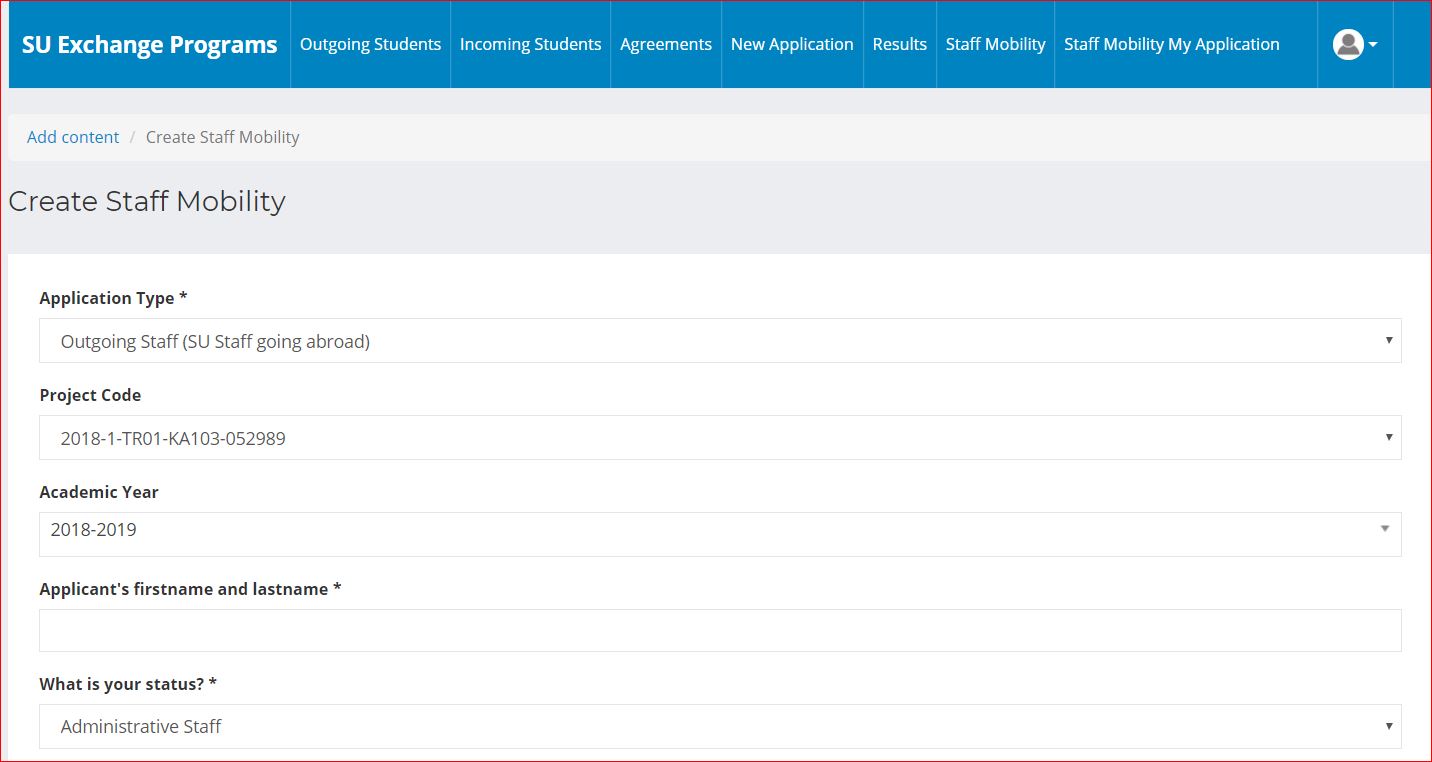 Please select “Outgoing Staff (SU staff going abroad)” as your application typePlease select  “2019-1-TR01-KA103-066822” as a project codePlease select “Administrative Staff” as your status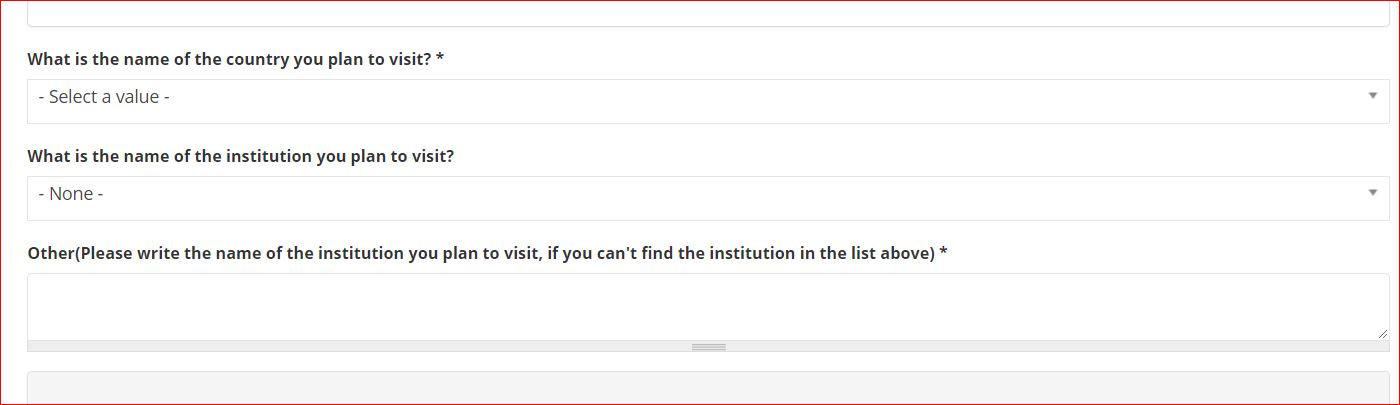 Please select “the name of the institution you plan to visit” from the drop-down list**Please fill “Other” part with the name of the institution you plan to visit, if you cannot find the institution in the drop-down list. 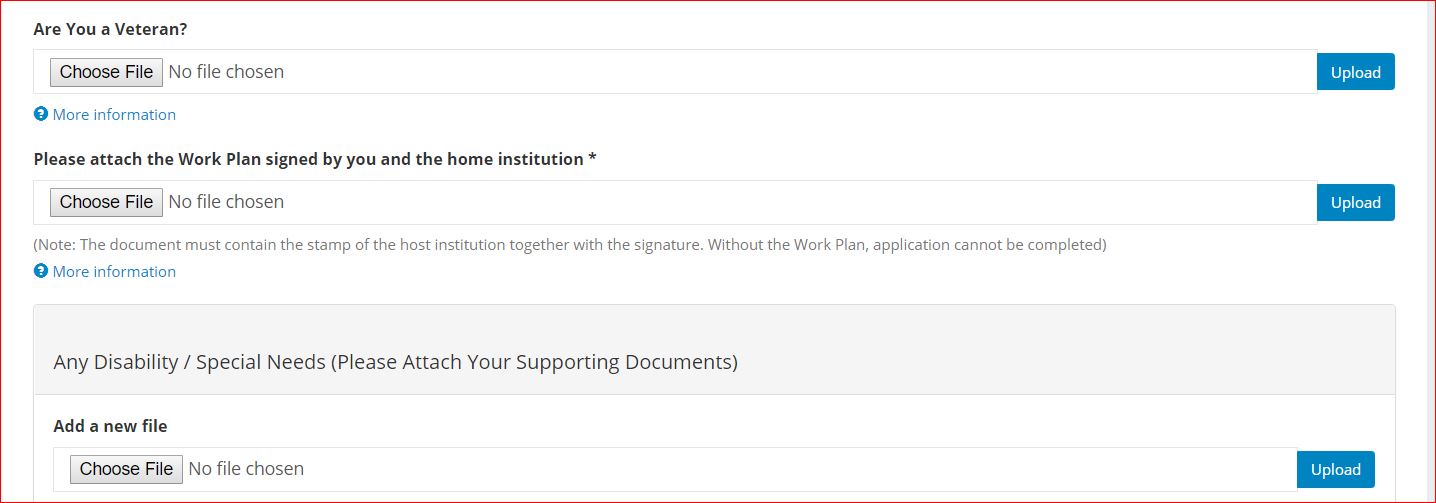 Upload the work plan (staff mobility agreement) filled out by you, and signed by you and the host institution.Upload the language certificate/support letter.Please submit your application with “save” button.If you have any inquiries, please do not hesitate to contact us (erasmus@sabanciuniv.edu or Phone: 9627)